Publicado en Puerto de La Cruz el 19/06/2020 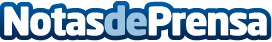 Los animales de Loro Parque dan la bienvenida al veranoAunque continúa cerrado debido a la crisis sanitaria ocasionada por el COVID-19, el Parque comparte contenido a diario con sus seguidores y está celebrando la "Semana de Bienvenida al Verano"Datos de contacto:Natalya RomaskhoDepartamento de Comunicación e Imagen922 373 841 Ext. 319Nota de prensa publicada en: https://www.notasdeprensa.es/los-animales-de-loro-parque-dan-la-bienvenida Categorias: Canarias Entretenimiento Veterinaria http://www.notasdeprensa.es